Органы опеки и попечительства   Защита прав детей оставшихся без попечения родителей осуществляется органами опеки. Государственная опека и попечительство устанавливаются над детьми, которые были лишены родительской опеки. Подобные органы берут на себя обязанности по обеспечению всех неимущественных и имущественных прав и интересов несовершеннолетних лиц, которые не могут самостоятельно защищать и реализовать собственные права, обслуживать себя и финансово обеспечивать. Права и обязанности данных учреждений предусматриваются действующей законодательной базой. Установление опеки и попечительства над лицами без родительской опеки происходит по месту жительства лица, которое нуждается в опеке, а также осуществляется двумя путями:В процессе судебного разбирательства;Впоследствии разбирательства органов опеки и попечительства.    Государственные органы по обеспечению опеки и попечительства на законной и правовой основе имеют следующие полномочия и обязанности:Выявление и учет детей, которые были лишены родительского внимания.Обращение с исковыми заявлениями для установления опеки и попечительства.Надзор и контроль над обеспечением всех прав и возможностей подопечных.Контроль над совершением сделок с имуществом, а также управлением несовершеннолетних.Представление законных интересов и обеспечение прав подопечных.Проверка условий жизни, надлежащего воспитания и ухода за несовершеннолетними.Надзор за деятельностью опекунов и государственных организаций в отношении несовершеннолетних.  Таким образом, дети, которые по каким-либо причинам были лишены родительской опеки, имеют законное право на защиту и обеспечение соблюдения прав со стороны социального общества, непосредственного окружения и государственных учреждений.   Государство полностью гарантирует соблюдение всех прав детей, которые были лишены родительской опеки по причинам добровольного устранения родителей или из-за сложных жизненных обстоятельств.   В соответствии со ст. 60 Семейного кодекса РФ ребенок имеет право на получение содержания от своих родителей. В случае если родители не предоставляют содержание своим несовершеннолетним детям, средства на содержание несовершеннолетних детей (алименты) взыскиваются с родителей в судебном порядке.    В соответствии со ст. 148 Семейного кодекса, дети, находящиеся под опекой (попечительством), имеют право на причитающиеся им алименты.   Следует иметь виду, что в силу ст. 71 и 74 Семейного кодекса РФ лишение родительских прав или ограничение в родительских правах не освобождает родителей от обязанности содержать своего ребенка. Ст. 145 Семейного кодекса РФ регламентирует, что опека или попечительство устанавливаются над детьми, оставшимися без попечения родителей, в целях их содержания, воспитания и образования, а также для защиты их прав и интересов.   Таким образом, в целях защиты имущественных прав несовершеннолетних, на опекуна (попечителя), как на законного представителя ребенка, возлагается обязанность контролировать исполнение родителями обязанности по выплате алиментов на содержание ребенка. Поэтому в случае, если на момент установления опеки (попечительства) алименты с родителей подопечного ребенка не взыскивались и не выплачиваются в добровольном порядке, то опекуну (попечителю) необходимо подать в суд заявление о взыскании алиментов. Управление социальной защиты населения г. Верхнеуральск, ул. Советская, д. 17Каб. № 8 Отдел опеки и попечительстваТел: 8 (35143) 2-22-95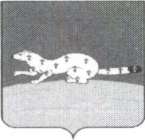    Управление социальной защитынаселения администрацииВерхнеуральского муниципального районаОтдел опеки и попечительстваЗащита прав детей оставшихся без попечения родителей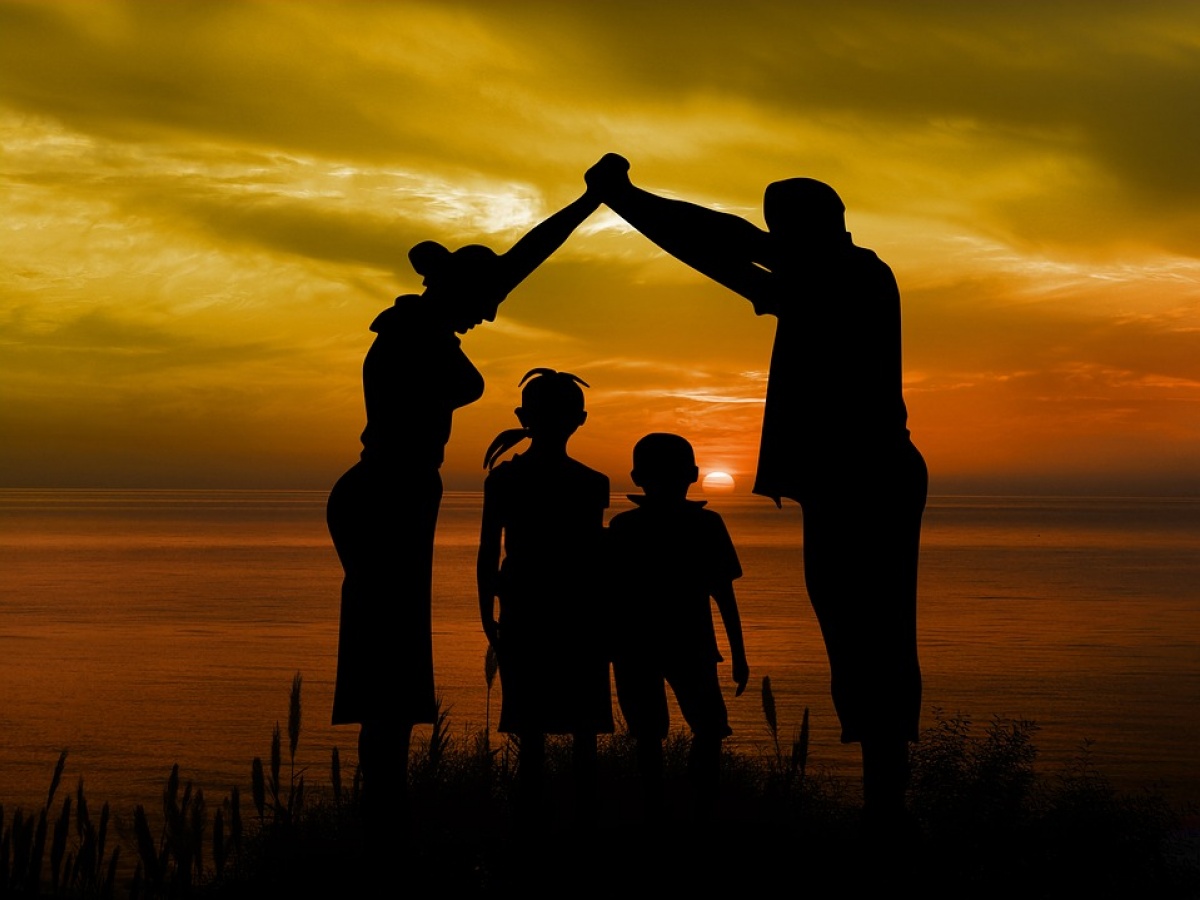 Верхнеуральск2019 г.Защита прав и интересов детей без попечения родителей гарантируется государством и осуществляется исполнительными органами.     Дети – главная ценность в жизни каждого родителя, которые являются не только самыми близкими людьми, но и непосредственными субъектами реализации родительских прав и обязанностей взрослых людей. Однако некоторые обстоятельства и ситуации способны лишить детей внимания и опеки родителей, что может быть спровоцировано процедурой ограничения, лишения родительских прав, пропажи или смерти родителей.Перечень случаев, когда дети считаются оставшимся без попечения родителей    В соответствии с законодательством, дети и подростки, которые на определенный или ограниченный срок, постоянно или временно были лишены своего привычного семейного окружения, имеют законное право на социальную опеку, всестороннюю помощь, правовую поддержку и защиту со стороны государства.    Такими же привилегиями имеют возможность воспользоваться дети, которые с целью обеспечения собственных интересов были лишены своего привычного окружения определенными действиями со стороны судебных или исполнительных органов.Согласно с действующей законодательной базой в сфере семейного права, детьми, которые были лишены попечения родителей, считаются следующие категории граждан:Лица, которые не достигли совершеннолетия до 18 лет и до этого момента были лишены родительской опеки;Граждане в возрасте от 18 до 23 лет, при условии, что они были лишены родительского внимания и опеки до наступления совершеннолетия.    Подспорьем для отношения детей к данной категории является лишение лиц всех проявлений опеки и попечения, к которым относятся полноценный уход, надежная охрана, должное воспитание и забота о психическом и физическом здоровье.Основные ситуации, в связи с которыми дети и подростки могут считаться лишенными родительского внимания, могут сопровождаться следующими обстоятельствами:Смерть родителей или единственного родителя, если опека ребенка возлагалась только на одного гражданина;Родители были лишены судебными органами родительских прав при наличии серьезных оснований;Родители были признаны недееспособными в связи с наличием серьезных нарушений психики или же развития опасных болезней в хронической форме;Родители находятся в местах лишения свободы;Родители всячески уклоняются и избегают воспитания собственных детей, не соблюдают обязанностей по защите интересов и прав несовершеннолетних;Родители детей были изначально не известны и не установлены государственными органами;Лица добровольно отказались забирать детей из любых государственных учреждений: лечебных, воспитательных, социальных и др.;Граждане были официально признаны умершими или безвестно отсутствующими.    Соответственный статус лица, лишенного родительской опеки приобретают не только те дети, которые по каким-либо причинам утратили внимание родных родителей, но и при отобрании детей у лиц, на которых законом были возложены обязанности приемных родителей. Вопрос отсутствия ответственного лица, которое выполняет действия по уходу, заботе и финансовому обеспечению несовершеннолетних, не может быть закрыт без судебного или административного разбирательства.Права детей, оставшихся без попечения родителей    Несовершеннолетние дети и лица в возрасте от 18 до 23 лет, которые подпадают под действие соответствующего законодательства и были лишены родительской опеки или же прибывают в государственных организациях по защите детей, лишенных попечительства, имеют все стандартные права:Право общаться со своими родителями и членами семьи при проживании в полной семье, неполной, а также в процессе пребывания в государственных учреждениях или трудных жизненных обстоятельствах;Получать защиту прав и законных интересов со стороны родителей или же должностных лиц, особенно – в процессе злоупотребления правами со стороны посторонних лиц;Выражать свое мнение при решении любого вопроса, которое является решающим для защиты интересов ребенка. Мнение ребенка должно учитываться при ведении судебных разбирательств и принятии решений со стороны государственных учреждений.   Помимо общих прав, которые гарантируются всем детям, включая особые категории несовершеннолетних и лицам в возрасте от 18 до 23 лет, дети, лишенные родительской опеки, имеют права на следующие гарантии и возможности:Финансовое содержание и материальное обеспечение.Правильное воспитание.Полноценное образование.Всестороннее развитие.Уважение со стороны общества и государственных учреждений.Защита прав и интересов со стороны государственных органов.Получение полагающихся социальных пенсий, алиментов, пособий и других социальных выплат.Сохранение прав собственности или пользования на жилье.Получение жилой площади со стороны государственных учреждений в соответствии с законодательной базой. 